 填表前请认真阅读《填表说明》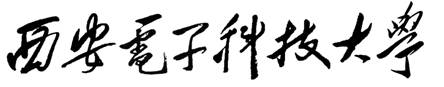 专 职 科 研 岗 位 申 请 表西安电子科技大学党委教师工作部/人力资源部制二零二一年二月填 表 说 明（本页请勿打印）一、表中一至四项由申请人本人填写，所填写内容须实事求是，并用5号宋体字填写，A4打印，A3套印。二、申请岗位类型请选择填写：学校聘用、单位聘用。三、申请岗位名称请选择填写：首席研究员、研究员、副研究员、助理研究员。四、来校方式：请选填“毕业派遣、工作调动（编制内的高级职称）、社会招聘（非编制内的教师）、回国录用、博士后出站，等”。五、请在指定位置处粘贴申请人近期免冠照片。六、“近五年”起算日期为申请当年之前五年的1月1日。时间请按“2019.01～2019.06”格式填写。七、文化程度请选择填写“本科”、“研究生”。八、录取类别一栏请选择填写本科为：统招、自考、专升本等。硕士为：非定向、定向、委培、自筹等。如是硕博连读、提前攻博等，请在相应处标明。九、学习经历，请按照学士、硕士、博士的顺序分别填起，时间要连续，不连续的请在工作经历栏中或个人其他情况说明栏中标明原因。十、国外进修学习情况栏中的进修方式请选择填写：高级访问学者、访问学者、博士后研究、攻读博士学位、联合培养、合作研究等。十一、获得荣誉称号（或奖励）情况：相同等级和项目、类型获奖请只填写1次，其余用次数标示，勿重复填写。十二、学院拟定的岗位职责和任务应由团队负责人和单位主管领导分别签字，加盖单位公章。内容应言简意赅，突出重点；如有支持条件应具体，避免笼统。十三、附件材料要求：表中所填学历、学位、访学经历、获奖、科研、文章、检索证明与分区证明，及其他证明材料等均按表格顺序标注，学院审核并存档。十四、各学院负责审核申请人所填写表格内容及其附件材料的真实性、准确性、完整性。十五、请尽量不改变表的格式，将内容调整到样表所示形式和页码。十六、本页请勿打印。一、申请人基本情况二、申请人近五年主要学术成果情况三、聘期工作设想与预期目标四、申请人承诺五、推荐单位对申请人材料真实性核实情况六、思想道德及心理素质考察意见单位组织专家考核意见八、推荐单位综合意见与首聘工作目标申 请 人 姓名原 所 在 单位专业技术职务申请校内单位申请岗位类型拟入学科方向来 校 方 式姓名性别性别出 生 年 月出 生 年 月出 生 年 月出 生 年 月    年   月 （  ）岁    年   月 （  ）岁    年   月 （  ）岁    年   月 （  ）岁    年   月 （  ）岁    年   月 （  ）岁    年   月 （  ）岁照片照片照片照片身份证号/护照号参加工作时间参加工作时间参加工作时间参加工作时间照片照片照片照片国籍、籍贯民族民族政 治 面 貌政 治 面 貌政 治 面 貌政 治 面 貌照片照片照片照片户籍所在地婚姻状况婚姻状况婚姻状况婚姻状况婚姻状况健康状况健康状况健康状况文 化 程  度最高学位最高学位最高学位专业技术职务及取得时间专业技术职务及取得时间专业技术职务及取得时间专业技术职务及取得时间专业技术职务及取得时间研究生导师类型及取得时间研究生导师类型及取得时间研究生导师类型及取得时间研究生导师类型及取得时间从事专业及专长申 请 岗 位申 请 岗 位申 请 岗 位手 机 号 码E-mailE-mailE-mailE-mailE-mailE-mail学习经历（自大学起按顺序填写）学习经历（自大学起按顺序填写）学习经历（自大学起按顺序填写）学习经历（自大学起按顺序填写）学习经历（自大学起按顺序填写）学习经历（自大学起按顺序填写）学习经历（自大学起按顺序填写）学习经历（自大学起按顺序填写）学习经历（自大学起按顺序填写）学习经历（自大学起按顺序填写）学习经历（自大学起按顺序填写）学习经历（自大学起按顺序填写）学习经历（自大学起按顺序填写）学习经历（自大学起按顺序填写）学习经历（自大学起按顺序填写）学习经历（自大学起按顺序填写）学习经历（自大学起按顺序填写）学习经历（自大学起按顺序填写）学习经历（自大学起按顺序填写）学习经历（自大学起按顺序填写）学习经历（自大学起按顺序填写）学习经历（自大学起按顺序填写）学习经历（自大学起按顺序填写）学习经历（自大学起按顺序填写）起止年月学习院校学习院校学习院校学习院校学习院校学习院校学习院校学习院校学习院校所学专业（研究方向）所学专业（研究方向）所学专业（研究方向）所学专业（研究方向）学位录取类别录取类别录取类别有无毕业证有无毕业证有无学位证有无学位证有无学位证导师---国外进修学习情况（按时间倒序填写）国外进修学习情况（按时间倒序填写）国外进修学习情况（按时间倒序填写）国外进修学习情况（按时间倒序填写）国外进修学习情况（按时间倒序填写）国外进修学习情况（按时间倒序填写）国外进修学习情况（按时间倒序填写）国外进修学习情况（按时间倒序填写）国外进修学习情况（按时间倒序填写）国外进修学习情况（按时间倒序填写）国外进修学习情况（按时间倒序填写）国外进修学习情况（按时间倒序填写）国外进修学习情况（按时间倒序填写）国外进修学习情况（按时间倒序填写）国外进修学习情况（按时间倒序填写）国外进修学习情况（按时间倒序填写）国外进修学习情况（按时间倒序填写）国外进修学习情况（按时间倒序填写）国外进修学习情况（按时间倒序填写）国外进修学习情况（按时间倒序填写）国外进修学习情况（按时间倒序填写）国外进修学习情况（按时间倒序填写）国外进修学习情况（按时间倒序填写）国外进修学习情况（按时间倒序填写）起止年月进修单位（中/英文）进修单位（中/英文）进修单位（中/英文）进修单位（中/英文）进修单位（中/英文）进修单位（中/英文）进修单位（中/英文）进修单位（中/英文）进修单位（中/英文）进修单位（中/英文）进修单位（中/英文）进修单位（中/英文）进修单位（中/英文）进修方式内容进修方式内容进修方式内容进修方式内容进修方式内容证书类型证书类型证书类型证明人证明人--工作经历（按时间倒序填写）工作经历（按时间倒序填写）工作经历（按时间倒序填写）工作经历（按时间倒序填写）工作经历（按时间倒序填写）工作经历（按时间倒序填写）工作经历（按时间倒序填写）工作经历（按时间倒序填写）工作经历（按时间倒序填写）工作经历（按时间倒序填写）工作经历（按时间倒序填写）工作经历（按时间倒序填写）工作经历（按时间倒序填写）工作经历（按时间倒序填写）工作经历（按时间倒序填写）工作经历（按时间倒序填写）工作经历（按时间倒序填写）工作经历（按时间倒序填写）工作经历（按时间倒序填写）工作经历（按时间倒序填写）工作经历（按时间倒序填写）工作经历（按时间倒序填写）工作经历（按时间倒序填写）工作经历（按时间倒序填写）起止年月工作单位工作单位工作单位工作单位工作单位工作单位工作单位工作单位工作单位职称职务职称职务职称职务职称职务主要工作内容主要工作内容主要工作内容主要工作内容主要工作内容主要工作内容主要工作内容主要工作内容主要工作内容主要工作内容--家庭及配偶情况家庭及配偶情况家庭及配偶情况家庭及配偶情况家庭及配偶情况家庭及配偶情况家庭及配偶情况家庭及配偶情况家庭及配偶情况家庭及配偶情况家庭及配偶情况家庭及配偶情况家庭及配偶情况家庭及配偶情况家庭及配偶情况家庭及配偶情况家庭及配偶情况家庭及配偶情况家庭及配偶情况家庭及配偶情况家庭及配偶情况家庭及配偶情况家庭及配偶情况家庭及配偶情况父母情况父亲姓名父亲姓名父亲姓名工作单位工作单位工作单位工作单位父母情况母亲姓名母亲姓名母亲姓名工作单位工作单位工作单位工作单位本人家庭现住所本人家庭现住所爱人姓名工作单位名称工作单位名称工作单位名称工作单位名称工作单位名称工作单位名称工作单位名称学历及职称学历及职称学历及职称学历及职称主要学术兼职主要学术兼职主要学术兼职主要学术兼职主要学术兼职主要学术兼职主要学术兼职主要学术兼职主要学术兼职主要学术兼职主要学术兼职主要学术兼职主要学术兼职主要学术兼职主要学术兼职主要学术兼职主要学术兼职主要学术兼职主要学术兼职主要学术兼职主要学术兼职主要学术兼职主要学术兼职主要学术兼职2.1申请人主要研究方向、研究内容和学术成就简介（不超过500字）2.1申请人主要研究方向、研究内容和学术成就简介（不超过500字）2.1申请人主要研究方向、研究内容和学术成就简介（不超过500字）2.1申请人主要研究方向、研究内容和学术成就简介（不超过500字）2.1申请人主要研究方向、研究内容和学术成就简介（不超过500字）2.1申请人主要研究方向、研究内容和学术成就简介（不超过500字）2.1申请人主要研究方向、研究内容和学术成就简介（不超过500字）2.1申请人主要研究方向、研究内容和学术成就简介（不超过500字）2.1申请人主要研究方向、研究内容和学术成就简介（不超过500字）2.1申请人主要研究方向、研究内容和学术成就简介（不超过500字）2.2科研项目2.2科研项目2.2科研项目2.2科研项目2.2科研项目2.2科研项目2.2科研项目2.2科研项目2.2科研项目2.2科研项目序号项目名称及编号项目来源项目来源项目来源起止时间起止时间总经费(万元)项目组成员(按排名)项目组成员(按排名)123456782.3科研获奖2.3科研获奖2.3科研获奖2.3科研获奖2.3科研获奖2.3科研获奖2.3科研获奖2.3科研获奖2.3科研获奖2.3科研获奖序号获奖项目名称获奖名称获奖名称获奖名称获奖时间获奖级别与等级获奖级别与等级授奖国别项目组成员(按排名)123452.4获授发明专利2.4获授发明专利2.4获授发明专利2.4获授发明专利2.4获授发明专利2.4获授发明专利2.4获授发明专利2.4获授发明专利2.4获授发明专利2.4获授发明专利序号专利名称专利名称类型(发明/实用新型/外观设计)类型(发明/实用新型/外观设计)类型(发明/实用新型/外观设计)专利号专利号时间项目组成员(按排名)123452.5论文（限填代表性10篇/部）近5年以来，以第1作者（导师为第1作者，本人第2作者可视为本人为第1作者）公开发表论文    篇，其中SCI检索    篇，中科院分区一区  篇，二区  篇，三区  篇，四区  篇。（人文经管如有SSCI检索、A&HCI检索、CSSCI期刊论文，请在此处注明）。2.5论文（限填代表性10篇/部）近5年以来，以第1作者（导师为第1作者，本人第2作者可视为本人为第1作者）公开发表论文    篇，其中SCI检索    篇，中科院分区一区  篇，二区  篇，三区  篇，四区  篇。（人文经管如有SSCI检索、A&HCI检索、CSSCI期刊论文，请在此处注明）。2.5论文（限填代表性10篇/部）近5年以来，以第1作者（导师为第1作者，本人第2作者可视为本人为第1作者）公开发表论文    篇，其中SCI检索    篇，中科院分区一区  篇，二区  篇，三区  篇，四区  篇。（人文经管如有SSCI检索、A&HCI检索、CSSCI期刊论文，请在此处注明）。2.5论文（限填代表性10篇/部）近5年以来，以第1作者（导师为第1作者，本人第2作者可视为本人为第1作者）公开发表论文    篇，其中SCI检索    篇，中科院分区一区  篇，二区  篇，三区  篇，四区  篇。（人文经管如有SSCI检索、A&HCI检索、CSSCI期刊论文，请在此处注明）。2.5论文（限填代表性10篇/部）近5年以来，以第1作者（导师为第1作者，本人第2作者可视为本人为第1作者）公开发表论文    篇，其中SCI检索    篇，中科院分区一区  篇，二区  篇，三区  篇，四区  篇。（人文经管如有SSCI检索、A&HCI检索、CSSCI期刊论文，请在此处注明）。2.5论文（限填代表性10篇/部）近5年以来，以第1作者（导师为第1作者，本人第2作者可视为本人为第1作者）公开发表论文    篇，其中SCI检索    篇，中科院分区一区  篇，二区  篇，三区  篇，四区  篇。（人文经管如有SSCI检索、A&HCI检索、CSSCI期刊论文，请在此处注明）。2.5论文（限填代表性10篇/部）近5年以来，以第1作者（导师为第1作者，本人第2作者可视为本人为第1作者）公开发表论文    篇，其中SCI检索    篇，中科院分区一区  篇，二区  篇，三区  篇，四区  篇。（人文经管如有SSCI检索、A&HCI检索、CSSCI期刊论文，请在此处注明）。2.5论文（限填代表性10篇/部）近5年以来，以第1作者（导师为第1作者，本人第2作者可视为本人为第1作者）公开发表论文    篇，其中SCI检索    篇，中科院分区一区  篇，二区  篇，三区  篇，四区  篇。（人文经管如有SSCI检索、A&HCI检索、CSSCI期刊论文，请在此处注明）。2.5论文（限填代表性10篇/部）近5年以来，以第1作者（导师为第1作者，本人第2作者可视为本人为第1作者）公开发表论文    篇，其中SCI检索    篇，中科院分区一区  篇，二区  篇，三区  篇，四区  篇。（人文经管如有SSCI检索、A&HCI检索、CSSCI期刊论文，请在此处注明）。2.5论文（限填代表性10篇/部）近5年以来，以第1作者（导师为第1作者，本人第2作者可视为本人为第1作者）公开发表论文    篇，其中SCI检索    篇，中科院分区一区  篇，二区  篇，三区  篇，四区  篇。（人文经管如有SSCI检索、A&HCI检索、CSSCI期刊论文，请在此处注明）。序号论文名称；所有作者姓名（申请人名字加粗，通讯作者请在其上标*）论文名称；所有作者姓名（申请人名字加粗，通讯作者请在其上标*）论文名称；所有作者姓名（申请人名字加粗，通讯作者请在其上标*）发表刊物名称；期卷期号、起止页码发表刊物名称；期卷期号、起止页码发表刊物名称；期卷期号、起止页码发表/出版年度SCI、SSCI等检索收录情况/WOS号/中科院分区SCI、SSCI等检索收录情况/WOS号/中科院分区12345678910我已认真阅读本表一至三项所有内容，并确认表中填写的所有内容均属实无误，具备科学研究所要求的基本身体素质和技能要求。对所填报内容及所附材料的客观真实性负责。本人愿为因材料填写不实或不准确而导致的一切后果负责。若学校同意录用我来校工作，我将于       年     月～       年     月间到岗工作。申请人签字：                          签字日期：     年   月   日审  核  内  容年龄学历学位证书学术成果海外经历工作经历职  称（非副教授/教授岗位）其他材料审  核  结  果审 核 人签名根据申请人提供的证明材料，经核查以上信息真实有效。                               单位负责人(签章)：     　      年   月   日根据申请人提供的证明材料，经核查以上信息真实有效。                               单位负责人(签章)：     　      年   月   日根据申请人提供的证明材料，经核查以上信息真实有效。                               单位负责人(签章)：     　      年   月   日根据申请人提供的证明材料，经核查以上信息真实有效。                               单位负责人(签章)：     　      年   月   日根据申请人提供的证明材料，经核查以上信息真实有效。                               单位负责人(签章)：     　      年   月   日根据申请人提供的证明材料，经核查以上信息真实有效。                               单位负责人(签章)：     　      年   月   日根据申请人提供的证明材料，经核查以上信息真实有效。                               单位负责人(签章)：     　      年   月   日对申请人思想道德、师德师风、心理素质的考察意见考查方式和具体内容：考察结论：考核组组长签字：（单位公章）                                    年   月   日面试形式及内容面试形式及内容□视频       □现场□视频       □现场□视频       □现场□视频       □现场□视频       □现场□视频       □现场面试内容面试内容面试内容评审专家组成评审专家组成评审专家组成评审专家组成评审专家组成评审专家组成评审专家组成评审专家组成评审专家组成评审专家组成评审专家组成评审专家组成评审专家组成评审专家组成评审专家组成评审专家组成评审专家组成评审专家组成评审专家组成应到人数实到人数实到人数实到人数表决结果（得票数/总票数）表决结果（得票数/总票数）表决结果（得票数/总票数）表决结果（得票数/总票数）表决结果（得票数/总票数）表决结果（得票数/总票数）表决结果（得票数/总票数）表决结果（得票数/总票数）表决结果（得票数/总票数）表决结果（得票数/总票数）表决结果（得票数/总票数）表决结果（得票数/总票数）表决结果（得票数/总票数）表决结果（得票数/总票数）表决结果（得票数/总票数）同意同意同意反对反对反对弃权弃权专家对申请人试讲环节赋分情况专家对申请人试讲环节赋分情况专家对申请人试讲环节赋分情况专家1专家1专家2专家3专家3专家3专家4专家4专家4专家5专家5专家6专家6专家7专家7…..专家对申请人试讲环节赋分情况专家对申请人试讲环节赋分情况专家对申请人试讲环节赋分情况最后得分(减去1个最低分及最高分后的平均分)最后得分(减去1个最低分及最高分后的平均分)最后得分(减去1个最低分及最高分后的平均分)最后得分(减去1个最低分及最高分后的平均分)最后得分(减去1个最低分及最高分后的平均分)最后得分(减去1个最低分及最高分后的平均分)最后得分(减去1个最低分及最高分后的平均分)最后得分(减去1个最低分及最高分后的平均分)最后得分(减去1个最低分及最高分后的平均分)试讲排名(名次/试讲人数)试讲排名(名次/试讲人数)试讲排名(名次/试讲人数)试讲排名(名次/试讲人数)试讲排名(名次/试讲人数)试讲排名(名次/试讲人数)对申请人的综合评价：（业绩成果、发展潜力、科研水平、综合素质等）考核组长签字：             年   月    日                                                                （单位公章）对申请人的综合评价：（业绩成果、发展潜力、科研水平、综合素质等）考核组长签字：             年   月    日                                                                （单位公章）对申请人的综合评价：（业绩成果、发展潜力、科研水平、综合素质等）考核组长签字：             年   月    日                                                                （单位公章）对申请人的综合评价：（业绩成果、发展潜力、科研水平、综合素质等）考核组长签字：             年   月    日                                                                （单位公章）对申请人的综合评价：（业绩成果、发展潜力、科研水平、综合素质等）考核组长签字：             年   月    日                                                                （单位公章）对申请人的综合评价：（业绩成果、发展潜力、科研水平、综合素质等）考核组长签字：             年   月    日                                                                （单位公章）对申请人的综合评价：（业绩成果、发展潜力、科研水平、综合素质等）考核组长签字：             年   月    日                                                                （单位公章）对申请人的综合评价：（业绩成果、发展潜力、科研水平、综合素质等）考核组长签字：             年   月    日                                                                （单位公章）对申请人的综合评价：（业绩成果、发展潜力、科研水平、综合素质等）考核组长签字：             年   月    日                                                                （单位公章）对申请人的综合评价：（业绩成果、发展潜力、科研水平、综合素质等）考核组长签字：             年   月    日                                                                （单位公章）对申请人的综合评价：（业绩成果、发展潜力、科研水平、综合素质等）考核组长签字：             年   月    日                                                                （单位公章）对申请人的综合评价：（业绩成果、发展潜力、科研水平、综合素质等）考核组长签字：             年   月    日                                                                （单位公章）对申请人的综合评价：（业绩成果、发展潜力、科研水平、综合素质等）考核组长签字：             年   月    日                                                                （单位公章）对申请人的综合评价：（业绩成果、发展潜力、科研水平、综合素质等）考核组长签字：             年   月    日                                                                （单位公章）对申请人的综合评价：（业绩成果、发展潜力、科研水平、综合素质等）考核组长签字：             年   月    日                                                                （单位公章）对申请人的综合评价：（业绩成果、发展潜力、科研水平、综合素质等）考核组长签字：             年   月    日                                                                （单位公章）对申请人的综合评价：（业绩成果、发展潜力、科研水平、综合素质等）考核组长签字：             年   月    日                                                                （单位公章）对申请人的综合评价：（业绩成果、发展潜力、科研水平、综合素质等）考核组长签字：             年   月    日                                                                （单位公章）对申请人的综合评价：（业绩成果、发展潜力、科研水平、综合素质等）考核组长签字：             年   月    日                                                                （单位公章）拟聘团队（中心、基地、课题组等）基本信息拟聘团队（中心、基地、课题组等）基本信息拟聘团队（中心、基地、课题组等）基本信息拟聘团队（中心、基地、课题组等）基本信息拟聘团队（中心、基地、课题组等）基本信息拟聘团队（中心、基地、课题组等）基本信息拟聘团队（中心、基地、课题组等）基本信息负责人姓名团队名称团队名称联系人姓名手机E-mail团队拟定的岗位职责和任务（本栏由申请人与相应学科或团队协商填写）团队拟定的岗位职责和任务（本栏由申请人与相应学科或团队协商填写）团队拟定的岗位职责和任务（本栏由申请人与相应学科或团队协商填写）团队拟定的岗位职责和任务（本栏由申请人与相应学科或团队协商填写）团队拟定的岗位职责和任务（本栏由申请人与相应学科或团队协商填写）团队拟定的岗位职责和任务（本栏由申请人与相应学科或团队协商填写）团队拟定的岗位职责和任务（本栏由申请人与相应学科或团队协商填写）岗位职责：首聘期工作目标(核心指标)：负责人签字：                                                                           年    月    日岗位职责：首聘期工作目标(核心指标)：负责人签字：                                                                           年    月    日岗位职责：首聘期工作目标(核心指标)：负责人签字：                                                                           年    月    日岗位职责：首聘期工作目标(核心指标)：负责人签字：                                                                           年    月    日岗位职责：首聘期工作目标(核心指标)：负责人签字：                                                                           年    月    日岗位职责：首聘期工作目标(核心指标)：负责人签字：                                                                           年    月    日岗位职责：首聘期工作目标(核心指标)：负责人签字：                                                                           年    月    日推荐单位结论推荐单位结论推荐单位结论推荐单位结论推荐单位结论推荐单位结论推荐单位结论经考核，建议按 学校聘用  单位聘用 方式聘用         同志至专职科研岗 首席研究员  研究员  副研究员  助理研究员 岗位从事科学研究工作。单位主管领导签字：（单位公章）                              年      月      日经考核，建议按 学校聘用  单位聘用 方式聘用         同志至专职科研岗 首席研究员  研究员  副研究员  助理研究员 岗位从事科学研究工作。单位主管领导签字：（单位公章）                              年      月      日经考核，建议按 学校聘用  单位聘用 方式聘用         同志至专职科研岗 首席研究员  研究员  副研究员  助理研究员 岗位从事科学研究工作。单位主管领导签字：（单位公章）                              年      月      日经考核，建议按 学校聘用  单位聘用 方式聘用         同志至专职科研岗 首席研究员  研究员  副研究员  助理研究员 岗位从事科学研究工作。单位主管领导签字：（单位公章）                              年      月      日经考核，建议按 学校聘用  单位聘用 方式聘用         同志至专职科研岗 首席研究员  研究员  副研究员  助理研究员 岗位从事科学研究工作。单位主管领导签字：（单位公章）                              年      月      日经考核，建议按 学校聘用  单位聘用 方式聘用         同志至专职科研岗 首席研究员  研究员  副研究员  助理研究员 岗位从事科学研究工作。单位主管领导签字：（单位公章）                              年      月      日经考核，建议按 学校聘用  单位聘用 方式聘用         同志至专职科研岗 首席研究员  研究员  副研究员  助理研究员 岗位从事科学研究工作。单位主管领导签字：（单位公章）                              年      月      日